T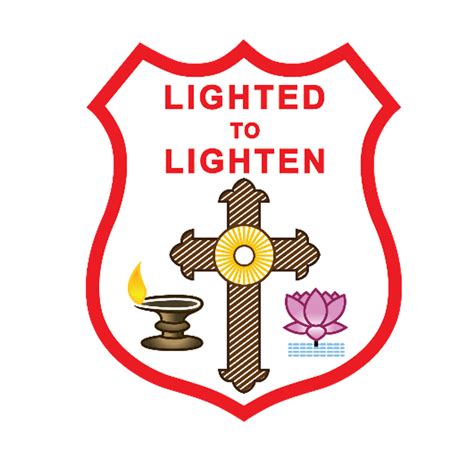 Membership FormName of the Head of the Family_________________________________________________Date of Birth_______________________ MM/DD/YYYYAddress: _________________________________________ City____________________State ________________ Zip Code____________________Email __________________________________ Family Tel.________________________Cell No._______________________________________________________________ __Name of the Spouse _______________________Date of Birth______________ MM/DD/YYYYDate of Marriage__________________________________ MM/DD/YYYYSpouse’s contact number and email_______________________________________________Name of the Children/ Family Members and their date of birthName and Address of the Parish from T.C. is brought__________________________________House name and Place of the head of the family in India or elsewhere __________________ ___ ______________________________________________________________________House name and Place of the Spouse in India or elsewhere_______________________________I promise to pay a monthly subscription of $ ____________ monthly to the Trinity MTC, HoustonDate								Signature of the applicantNONameDate of Birth
MM/DD/YYYYRelation with Head of Family1234For Office Use OnlyMember is granted/membership is not granted because …………………………………………Prayer Group___________________________________  ID# ________________________Date                                                                               Vicar